DTC WEIGH BELT FEEDER QUESTIONNAIIRE   CONTACT DETAILS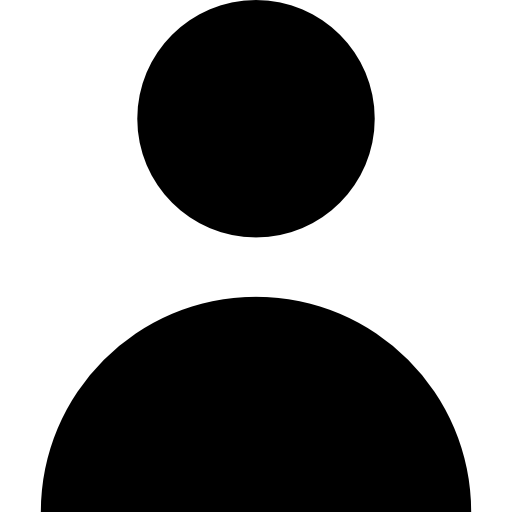 Name and Surname:               
Company                   	
Street:	                  	
City:	                  	
Country:			
Phone number:	 	
E-mail:	                  	
Date:	                                    ORDER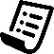 The number of items:  MATERIAL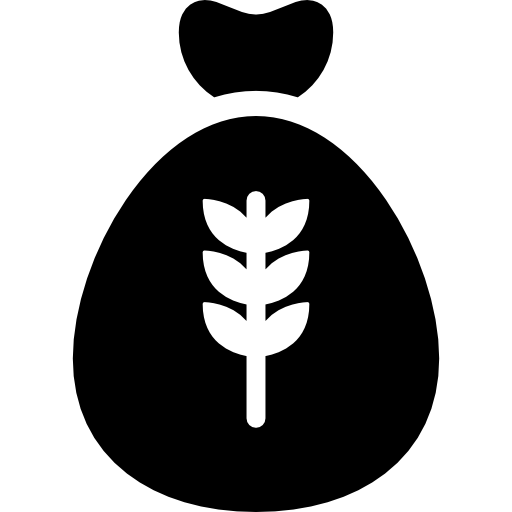 Material name:				
Grain size [mm]:				
Bulk density [kg/m3]:			
Moisture content [%]:			
Angle of repose[o]:		                  	
Material temperature [oC]:			 0-40         other:  
Material features:				 well- flowing   medium flowing         difficult-flowing        						                  	 abrasive     brittle   stick   compressible    dusty     								 easily aerating (“ uncontrolled flowing”)        bridging   					                                   	 hygroscopic     toxic      chemically aggressive REQUIREMENTS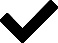 Feed rate [kg/h]:	           min.:  max.: 
Dosing mode                       continuous   →   maximum dosing error [% of set value]:                                                                                 
                                                batch            →   maximum dosing error [kg, g]	                                                measurement of flowing material →   maximum dosing error [t,kg]                                                                                  
Scale legal-to-trade:          not      yes CONSTRUTION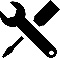 Feeder localizationSpace limitationsLength[mm]:					
Width [mm]:					
Height [mm]:					Required belt width [mm]:     			 650        800        1000      1200      1400  Spacing of turning shafts [mm]:	 1500      2000      2500      3000      3500      4000      4500     5000      5500      6000      6500      7000      7500      8000 Distance between inlet and outlet [mm]: 	     	Dimensions of the inlet of the charging hooper  [mm]:		 standard													 specific dimension    →     Length:  Width: Optional feeder covers  not yes     →       charging chopper	         belt covers        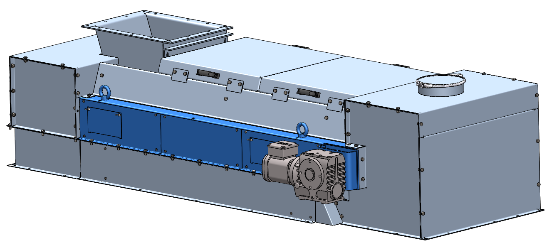 	         bottom covers                              hooper cover    Execution  carbon steel, powered coated with polyester paint, coating thickness 70-80 μm         varnish  C5-I MOTOR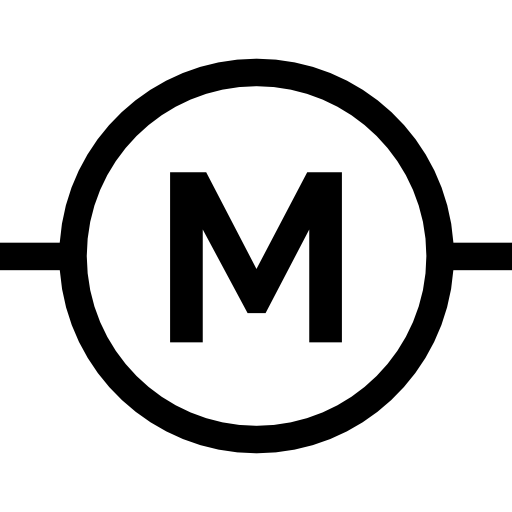  SEW gearmotor SEW 3x400 V AC with protection degree IP65  SEW gearmotor SEW  3x500 V AC protection degree IP65 Other:	   Frequency [Hz]: The motor is controlled by an inverter. ENVIRONMENT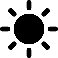 Working temperature [oC]:			 maximum 40         other: 
ATEX:		                                                     not      yes     →    Gases, liquids and their vapors
							      Inside the device:      0        1      2
							       Outside the device:	         1      2						               →     Explosive dusts:
							       Inside the device:      20      21      22
							      Outside the device:    21      22      conductive dust (IIIC)                                                                                                                               Dust explosion classification:                                                                                                                                ST1     ST2      ST3                                                                                                                                Minimum ignition temperature [°C]                                                                                                                                Minimum ignition energy [mJ].  SYSTEM CONTROL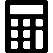  Without Control System     Control system with range linearizationControl Cabinet IP65
 powder- coated       Stainless steel 1.4301 (AISI304)      Other Enter typeControl cabinet installation place:       	 on screw feeder on left side                                                                       on screw feeder on right   side                                     separately. The length of the cable routes [m]                                                                       in Client’s control cabinet. The length of the cable routes [m]                                                                                                  
Communication:			 Modbus TCP           Modbus RTU             Ethernet IP          Profibus DP     
 ADDITIONAL OPTIONS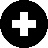  vibrating hooper      belt deviations systems      chamber for easily aerating materials                                                                                         basket lined with abrasion-resistant plastic           basket made  of Hardox     ADDITIONAL COMMENTS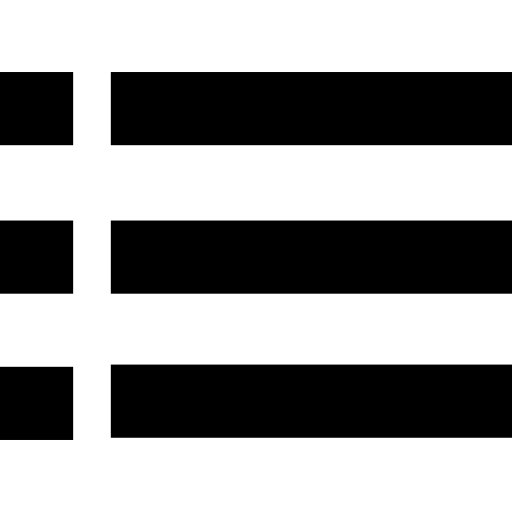 Comments: 